                       Over View of  World History                                                                          Pre-history to 600 C.E. Geography TopicsPlace – physical characteristics / human  Region – physical characteristics  Location – relative & absolute Interaction – with environment Movement – movement Separation: Mountains – difficult to cross Water – difficult to cross  	Deserts – less than 10 inches of rain Distance – could be an inch or miles Earth Galaxy moving            @ 43,000 mphSolar System moving  @ 66,600 mphEarth is moving           @  1,000 mph in 24 hours       	Core (center of Earth) is 9,000 degrees Fahrenheit - Made of nickel and iron                and turning over and over creating magnetic North              Chinese used the direction of South with compass       	Mantle (middle layer of Earth also turning over and over) is 4,000 degrees             Fahrenheit causing the crust to push together and tear apart       	Crust (outer layer of Earth) is floating and 1,600 Fahrenheit at Mantle        	Tilt is 23 ½ degrees off the Axis giving the four seasons Global Grid:       Latitudes start at equator at zero then move up to 90 degrees at poles       Longitude start at Prime Meridian at Greenwich (0) and go west to 180 degrees       Co-Ordinates are read with north or south first followed by east or west Geography and Ancient Civilizations:Paleolithic to Agricultural RevolutionHunter and gatherer societies Location and adaptation to environmentClimatic change Fertile Crescent – Mesopotamia, Egypt and Kush Major rivers and civilizations agricultural developmentReligion and social orderLaws – Code of HammurabiArt & TradeLeaders – Queen Hatshepsut Language and writing systemsMonotheistic Religion – Hebrew BibleCurrents Early Humanoid Types: Australopithecus (Southern Ape) 4-5 millionHomo habilis (handy man) 2.5 million – chopper toolHomo erectus (Upright Man) 2-1.5 million – hand axe toolNeanderthal Cro-Magnon  Homo sapiens (wise man) 200,000 – flint knife tool Kennewick Man – 9,200 to 9,500 years old found on the Columbia River,                                Washington – in 1996 and looked more European than                                 Native American – (controversy)Populating the Globe - World is 4.6 billion years old4.5 million B.C.E.              = first hominids2 million B.C.E.             = first toolsHomo Erectus                = 1,000,000 B.C.E. to 400,000 B.C.E.Neanderthalensis           =    400,000 B.C.E.Homo Sapiens                =    350,000 B.C.E. Mesolithic period was 12,000 to 8,000 B.C.E.Spread around globeHunters and gatherersMade and used stone toolsTraded special rocks, which facilitated spread of ideasBegan to domesticate animalsSocial organizationBands = based on kin (30 – 40 people)Larger groups make leadership possible (elders)Non-acquisitive cultureFirst divisions of laborMen were hunters - Monopolized the tools of war (weapons)Women were gatherers - Less dangerousHighly important because they brought in more caloriesMatriarchal v. PatriarchalMatrilineal  v. PatrilinealMatrilocal   v. PatrilocalBecoming semi-nomadic (stay at campsites for longer periods of time)Establishing sacred religious sitesDeveloping animistic religious beliefs (polytheistic)Many godsAll aspects of nature contain spiritVenerating gods was a way to control the natural worldNeolithic revolution spread globally- foundation for civilizationDramatic population growth>more complex societies>complex political organization - Development of a true gender gapWeapons Bow, arrow, harpoons, fish hooks, polished stones, etc.                                    Men tended livestock / farming (brought in the most calories)NATURAL SELECTION: DNA Man unique (22 + x and y) has:superior nervous systemvision – stereo and in colormanipulated thumbbiped (two legs)Brain shift – right side dominant 200,000-300,000 years ago                                    Tools and games?     	Early Man – Homo Sapiens  (bi-ped)                  Apes  (Quadra-ped)                                                                        Skin   = Black absorbs less Victim “D”   / White more                                                         U-shaped  Human jaw shape                       Rectangle Ape jaw shape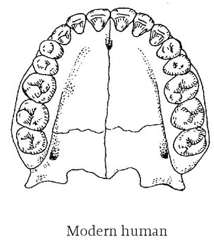 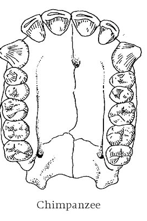          	Eyes            = Blue most sensitive to light           	Nose            = large nostrils cool air to lungs / small heat air to lungs           	Hair             = tight curly insulated head           	Body Size    = shaped by environment and culture           	Blood Type = “O” is the oldest blood type             Posture        = Biped (Stand upright)                                                 Benefit - Vocal / Negatives - Gestation time                      	Tools            = Used of made objects                			Utilization tool = one time use for most part 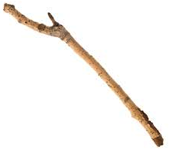                			Fashioning tool = used over time 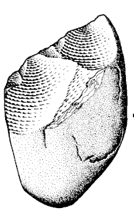                	                        Standardization tool =  made like father made 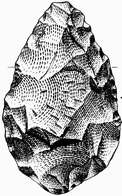                		West used flint               		East used quarts                                     Pre-Civilization (Pre-History before writing) Paleolithic World (Old Stone Age) Hunter and Gathers societies Power        = is takenAuthority  = is given 		Hunt big game animals             	Gatherer Hunters and Gathers       	Nomads - Warrior horsemen      	LeadershipPatriarchal –Male  Matriarchal – Female       	Family      	Work       	Religion      	Stonehenge Neolithic World (New Stone Age)      	Hunter and Gatherers with finer tools       	Modern Man       	Kinship          	 	Nuclear Family = mother, father and kids                         Extended Family = other relatives at time close friends                        Band = two or more families together         	 	Clan = trace family to one individual (Scotland or Ireland)        	 	Tribe = group of clans        	  	Chiefdom = group of tribes        	  	Nation = a group of Chieftains (homogeneous culture and language)                        State = organized political society (United States)      	Tools – fish hooks and needles       	Wheel       	Horse / Camel       	Village      	 Last Ice Age 10,000 years ago       	 Diet Change and tools       	 Cultural Diffusion       	 Animism to Totemism      	 Shamans Needed for Civilization:Class structureWriting system SurplusDivision of labor – specialization  Political structure Religion Agriculture 7,000 B.C.E. at Jarmo       	Religion / political – Stars – Moon – Sun       	Leadership      	Social Structure      	Work      	Plow       	Weaving       	Civilization       	Slash and Burn       	Surplus       	SpecializationHerders and small farmers Stimulus Diffusion (adopting from others)                                                Fertile CrescentMesopotamia (MEHS-uh-puh-TAY-mee-uh) (3500 – 1200’ish B.C.E)(Land Between two Rivers) Tigris-Euphrates Rivers        Tigris (TY-gris) River is not suitable for irrigation for it is below the plain        Euphrates (yoo-FRAY-teez) River above the plain and has a drainage problem         Both are subject to sudden flooding and course changing - Pessimistic out-lookEconomic:Intensive agriculture on alluvial plain between Tigris and Euphrates Rivers            Mastery of bronze tools allowed them to cultivate thick, rich soils            Used wheel to carry animal dung to fertilize crops (sheep, goats, oxen)            Sophisticated irrigation systems-controlled flooding & spread siltAgricultural surpluses allowed for stratified specialized society with Artisans, bureaucrats, administrators, merchants, traders, and slaves TradeImported copper, tin, and woodExported wool, surplus grain, and finished toolsTrade diffused culture and technology to neighboring areasPolitical:Ruled by warrior aristocratsPriests held high positions as venerating gods helped control natureOrganized by city-states without central unity. Cities paid tribute to priests and warrior aristocratsBabylonians create first set of universal, rational, codified laws (Hammurabi)Social:Stratified society -90 % either serfs or slaves; 10% free doing skilled laborFree commonersMostly worked as peasant cultivatorsSome in cities as workers or skilled peoplePaid taxesDependent clientsHad no propertyWage laborers on farmsOwed a portion of their crops to owners (like sharecroppers)Paid taxes Slaves - 3 main sources:                 POWs, convicted criminals, heavily indebted individuals                 Most were domestic servants in wealthy households                 Some were agricultural laborers     Many owners granted freedom after some number of years of good service                 Some slaves were even allowed to trade and could earn their freedomReligion: Animists, polytheists, living in a numinous world (constant contact w/ gods)Gods depicted anthropomorphically and had human traits As technology developed, they began to form fuzzy ideas of spiritual afterlifeAs wars more prevalent gods became associated with city-statesSecular rulers started associating themselves with godsGods were controlled via tribute: animals and foodAchievements: mathematics and writingMath provides basis for trade (compound interest, etc.)Writing - Originally pictographic but later syllabic (cuneiform)Significance:Larger more impersonal states with bureaucracyFormalization of cultureCreates a cultural elite who have power of literacyAllows for innovation (frees up brain power for conjecture)Helped diffuse culture throughout West Asia and North AfricaCity of Huyuk 7000 –5000 B.E.C.    	Specialization    	Surplus   	Class System – artisans, merchants, warriors, priest and other     	Political / Religious Structure    Sumer (SOO-muhr) – Sumerians (4,000 B.C.)     	The Ur city             Irrigations methods were developed with ditches and canals allowing a              surplus 86 times the sowing seed Cuneiform (KYOO-nee-uh-form) – clay tables – wedge shape writing –                            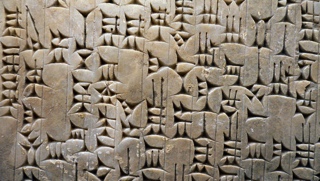      	 Religion – Polytheists (PHAL-ee-THEE-ists) over 3,000 gods    		Anu = god of clouds and air   		Enlil = god of heaven   		Ea = god of water and floods   		Wicked Uduge = demons Death a gloomy place –“cave” clay for food       	Dreams important             Ziggurat (ZIHG-ur-aht) stepped temple made of bricks            Amulets – small charms to protect Math – laying out fields, business, construction and records Semitic language group increased mixed the Sumerian-Akkadian cultureLugal means “Big Man” (King)Sargon of Akkad – 2350 B.C.E.       Sumerian Names                                    Semitic Names           Anu = sky         Enlil = air         Enki = water         Utu = Sun                                                     Shamash         Nanna = Moon                                             Sin         Inanna = violence                                        Ishtar          Lamashtu = demonTrade – barter system (I’ll give you apple for your oranges)Bronze Age Babylon          Code of Hammurabi (rule of law) 2000 B.C.E.          Written on an 8-foot slate 3,500 lines with 282 laws          The laws were different for rich and powerful          Women could own slaves, divorce, do business and inherit           Eye for and Eye / Tooth for a Tooth laws Chaldean King – Nebuchadnezzar rebuilt Babylon  Creation story          Marduk the chief god cut up Tiamat the female figure to make the sky and earth – then made time, celestial bodies, rivers and weather. Then from the blood of a defeated god came humans.                          Epic of Gilgamesh & Story of Noah From the Epic of Gilgamesh                                         “…For six days and six nights the winds blew,  torrent and tempest and flood overwhelmed the world, tempest and flood raged together like warring hosts. When the seventh day dawned the storm from the south subsided, the sea grew calm, the flood was stilled; I looked at the face of the world and there was silence, all mankind was turned to clay.      The surface of the sea stretched as flat as a roof-top; I opened a hatch and light fell on my face. Then I bowed low, I sat down and I wept, the tears streamed down my face for on every side was the waste of water. I looked for land in vain, but fourteen leagues distant there appeared a mountain, and there the boat grounded; on the mountain of Nisir the boat held fast and did not budge.       One day she held, and a second day on the mountain of Nisir she held fast and did not budge. A third day, and a fourth day she held fast on the mountain and did not budge; a fifth day and a sixth day held fast on the mountain. When the seventh day dawned I loosed a dove and let her go. She flew away, but finding no resting place she returned, she ate, she flew around, she cawed, and she did not come back. Then I threw everything open to the four winds, I made sacrifice and poured out a libation on the mountain top…”                                 From the Old Testament      “The flood continued forty days upon the earth; and the water increased, and bore up The ark, and it rose high above the earth. The water prevailed and increased greatly upon the earth; and the ark floated on the face of the waters. And the waters prevailedso mightily upon the earth that all high mountains under the whole heaven werecovered…. And all flesh died that moved upon the earth…. Only Noah was left, and those that were with him in the ark. And the waters prevailed upon the earth a hundredand fifty days.       But God remember Noah and all the beasts And all the cattle that were with him with him in the ark. And God made a wind blow over the earth, and the waters subsided; thefountains of the deep and the windows of the heavens were restrained, and the waters receded from the earth continually. At the end of a hundred and fifty days the watershad abated; in the seventh month, on the seventeenth day of the month, the ark cameto rest upon the mountain of Ararat….       At the end of forty days Noah opened the window of the ark…. Then he set forth adove from him, to see if the waters had subsided from the face of the ground; butthe dove found no place to set her foot, and she returned…. He waited another seven days, and again he sent forth the dove out of the ark; and the dove came back to him….”Hittites - iron 1300-1200 B.C.E.     Metal Ages       Bronze 3500-1200 B.C.E.       Iron use limited iron  Assyrians – use iron – Terror to control conquered areas  Aryan's invade India 1,500 B.C.E.Phoenicians (fih-NISH-uh)      Sea trade      Purple dye     Alphabet       City of Bybols known for Papyrus – early book made name for city BibleLydian’s      Coins Hebrews – Monotheists / Decline civilization due to over taxation (around 800 B.C.E.)Originated in Mesopotamia  	Migrated to Egypt when Mesopotamia invaded by Central Asian warriors  	Enslaved by Egyptians and escaped enslavement via exodus (1300 B.C.E.)  	Migrated to Palestine & established Hebrew kingdom based on agriculture         Religion - Highly moral and ethical - Judaism – monotheistic – one God  	Yahweh was the creator - became omniscient and omnipotentOriginally polytheists (henotheists): many gods but one was more importantMoses transformed henotheism to monotheism & laws /Ten CommandmentsUnites people in venerating one god (god not tied to landscape)Abandon polytheism and idol worshipVeneration of God demands ethical behavior not ceremony & ritualBased on a covenant (contract) between god and people                  Mount Sinai         	      King Solomon & King David     	      Passover      	      Rabbi = teacher not  priest        	      Torah – five books of the Old Testament       	      Temple – worship house / men and women separated – resisted change     	      Dietary –                  Pharisees shifted attention from Temple to scriptures & open to change                  Zealots – Rebels                   Sadducees – disappear with the Temple in 70 A.D.                   Essenes withdrew from society / belief in angles                   “Prince of Peace” = Messiah / Hebrew it was “Son of Man”                        Greek had no word for the meaning of the  “Son of Man” translation                         became “Son of God” / re-interpret law and come to Earth                     Diaspora – Jews out of Palestine – Ritual and Laws     	      Judeo-Christian  - New TestamentWorld Religions (Judaism, Christianity, & Islam) share the Old TestamentEgypt (3,000 B.C.) -  Nile River   Located in Nile river valley (less flooding); fertile agriculture; some               irrigation systems; isolated from invasion; more stable politicallyNile River flows north 4,100 miles White Nile to Blue Nile from Lake             Victoria with Six Cataracts (KAT-uh-rakt)           Gift of the Nile – rich dark mud deposit each year “flood-plant-harvest-flood” Limited trade contacts because they had more resourcesExported stone, copper, cotton textiles, gold, animal exoticaImported wool textiles and bronze finished goodsTrade contact with Nubia (upper Nile)Provided gold, animal exotica, and frankincense to the EgyptiansAllowed for cultural diffusion between the two Nubians were black (Nilo-Saharan) instead of olive-skinned Egyptians (Hamitic)Nubia and later Kush to be the first sub-Saharan Black civilizationKush synthesized parts of Egyptian civilization with their ownBlended Egyptian gods with sub-Saharan godsAdapted Egyptian hieroglyphsKush continued to trade with Greeks and RomansKush collapsed between 100 and 300 C.E. due to decline of trading partner (Rome)Symbolism in Egyptian art:Tallest in art is the one with power Hands to the side with shoulders square and left foot forwardPeople were identified by the color used: Brown = Egyptian                                                                       Black   = from the South                                                                        Yellow = from the East                                                                      White   = from the North  Egyptian class structurePriests, commoners, and slavesBecause the Pharaoh was supreme ruler, no room for noble classHad an elaborate bureaucracy of administrators and tax collectorsHad extensive professional military forcesSlavery existed on a limited scale and treatment was relatively humaneSame 3 categories described above: POWs, criminals, debtorsEgypt = longest lasting empire yet, but less important than the Mesopotamia                empires due to less diffusionUpper Egypt White Crown and Lower Egypt Blue Crown / Optimistic out lookEarly Dynasty 3100-2552 B.C.E. Middle Kingdom 2134-1640 B.C.E.    	 Hyksos     	 New Kingdom 1070 B.C.E.     	 Queen Hashepsut     	 Rameses II     	 Pharoah - Pyramids     	 Papyrus - Hieroglyphics (hy-ruh-GLIF-iks)    	 Aswan  Isthmus of Suez  Hieroglyphics (HY-er-oh-GLIF-ihks)     	 Rosetta Stone (1799)    	 Papyrus (puh-PY-ryhs) Pressed reeds   Menes (MEE-neez) United Egypt 3100 B.C.E.  Lasted 31 dynasties 2,800 years  Pharaohs (FAIR-ohz) Old Kingdom  Pyramid – Giza     		Great Pyramid stone from 2 ½ tons to 15 tons raised 487 feet – There                              are about 80 pyramids - Pyramid of Khufu (Cheops) (13 acres)Hyksos (HIHK-sahs) 1640-1570 B.C.E.  developed Chariots & new type of bowMiddle Kingdom   	Thebes   	Queen Ahhotep (ah-HOH-tep)    	Pharaoh Kamose (kah-MOH-suh) ended Hyksos rule of Egypt Vacuum of Power in Mediterranean (1200 – 800 B.C.E.)    	 Collapse of Egypt and Mesopotamian civilizations New Kingdom 1570-1075 B.C.E.   	Eighteenth Dynasty 1570-1365    	Professional army  	Hatshepsut (hat-SHEP-soot) 22-year rule Thutmose III 1450-1425 Tutankhamun (TOOT-ahngk-AH-mun) Battle of Kadesh –1288 Hittite’s and Egyptian battle to a stand stillValley of the Kings  	Ramses II (RAM-seez) 1279-1212 B.C.E. 	 	Worship Amon (AH-muhn)Invasion of “People from the Sea” 1200 B.C.E.Assyrians 671 B.C.E. GodsMaat (muh-AHT) virtue – good lifeOsiris (oh-SY-rihs) god of dead Akhenaton (AH-kuh-NAH-tuhn) Aton the new godGreeks:Geography and City-StatesMythology – Iliad to Odyssey Trojan War Aegean Islands          Crete  - thalassocracy (sea civilization)          Minoans            Dorians & Achaeans invasion Vacuum of Power in Mediterranean (1200 – 800 B.C.E.)Collapse of Egypt and Mesopotamian civilizations Variety of small civilizations exist in West AsiaAegean Islands          Crete  - thalassocracy (sea civilization)          Minoans – Bull Jumping          Dorians & Achaeans invasion Greek Empire (800 B.C.E. – 100 C.E.) (empire rims the Mediterranean)Arrival of iron technology population growth revival of civilizationOrganized on city-states Economy based on trade Adopt Phoenician alphabetEgyptian numerals and systems of weight/measureGreek democracy (Athens forms a direct democracy), philosophy, astronomy      Aegean Sea      Minoans – Cretan Society       Mycenaeans (MY-shu-NEE-uhnz)      Dorian (DAWR-ee-uhnz) Dark Ages       Polis  (City-State)      Hellenism       Athens /  Sparta      Tyranny / Oligarchy      Solon and reforms       Democracy       Pericles (PEHR-uh-kleez)       Marathons – Persian Wars – Thermopylae (ther-MOP-ih-lee) Pass       Darius / Xerxes (ZURK-seez)       Hoplites/ phalanx        Phidippides (fy-DIP-ih-deez)       Thermopylae (thur-MOP-uh-lee)      Mythology – Iliad & Odyssey by Homer – spoken word not written       Architecture/Art based on perfection       Philosophy       Socrates      Plato      Aristotle        Euclid      Pythagoras       Archimedes      Hippocrates      Art       Homer       Troy      Trojan War 1250 B.C.E.        Peloponnesian Wars 431-404 B.C.E.       Macedonians       King Philip       Alexander the Great       Byzantine Empire       Greek Orthodox – Patriarch at head of church       Holy Trinity = 3 individuals      Paul – changed Jewish sect into a world religion       Idea of Hero = Individualism       Olympic Games = warrior training       Golden Age -Classical Civilizations – Hellenism      Delphi      Hesiod (he’ se ed)       Demos and Kratia = Democracy  Macedonians – Alexander The Great (336-323 B.C.E.)     Spread the Greek culture and ideas around the Mediterranean world      Alexander’s empire split into three when the sole male heir died at the age 4Phoenicians (fuh-NIH-shuhns) Sea Traders “Purple People”       	One pound of dye squeezed from 60,000 snail glands       	City of Byblos made books of papyrus (Bible is from Byblos)             Alphabet to keep record of transactions Persian Empire       Satraps           Zoroastrianism (zor-oh-AS-tur) – dualism Good & Evil      Style Men and fashion Persian Empire established by Indo-Aryans by 1000 B.C.E.Nomadic pastoralists that adopted sedentary agriculture with iron toolsIndus Valley (2500-1600 B.C.E.)GeographyIsolated by mountains: Himalayas, Hindu-Kush, Baluchistan HillsNorthern RegionTwo great river valleys: Indus and Ganges with rich alluvial deposits (good soil)Must control rivers and flooding: Spring snow melt & Summer monsoonsVery warm as mountains shield out cold weatherSouthern Region       	Deccan Plateau (Vindhya range) = deep valleys; very difficult to pass (creates       	isolation)Less productive agriculturallyEntirely dependent on monsoons for waterCoastal tropical strip home to sugar, nutmeg, cinnamon, and clovePre-Aryan civilization that disappeared around 1600 (Dravidian: small & dark-skinned)All knowledge from archeological sites (limited)AgricultureStarted growing S.W. Asian grain crops (wheat & barley) by 4000 B.C.Bronze from S.W. Asia > allowed farming thick river valley soils > higher yieldsCultivated and wove cottonSophisticated urban cultureAt least 70 cities discovered as of present (Mohenjo-Daro & Harappa had 40k people)Evidence of political organization:Civilization was twice as large as EgyptCities were made of bricks of uniform sizeCities were organized with roads on right angles (mathematical knowledge)Cities divided by house size (evidence of a class system)Cities had underground sewer systemsGiant pools in temple centers of cities for ritualized bathing (cleanliness)ReligionAnimists and polytheistsIcons stressed fertilityWomen human figuresBulls with large genitalia (pre-cursor to sacred cattle in India)Figurines in Yogic position (like Shiva)Declined due to environmental and human factorsCoastal uplift from geological movement; soil erosion; Aryan migrationsAryan Migrations into South Asia (1600 – 1000 B.C.E.)Indo-Europeans arrived from Central Asia via horses = Aryan & Dravidian synthesisEconomic Aryans primarily pastoralists: goats, sheep, & most prized were cattleAdopted limited sedentary agriculture in foothills from local cultureLater migrations brought iron that allowed clearing and farming Farming this fertile soil increased population Dravidians (remnants from Indus civilization) pushed southGrowing populations lead to complex political organization based on Kingdoms	       SocialCombination of Aryan and Dravidian traditionsSociety separated into 4 classes = AryanCastes based on purity or cleanliness = Dravidian      “Vedic Period”Rig Veda = compilation of oral history of Aryans = source of cultureCreated Brahmi script to put Sanskrit into writing ( influences S.E. Asia)Male dominance reinforced by banning women from rituals and requiring dowry or bridal gifts (women became an expense for father) (highly patriarchal)India by 500 C.E.Aryan’s light skinnedDravidians dark skinned Sanskrit – language blend of both        	Mohenjo-Daro (mo-hen’-jo-da’-ro) Place of the Dead EconomicRapid urban growth in Ganges River valley and along coastlines (due to oceanic trade)North has 2 major manufacturing centers producing cotton textiles (Calcutta & Gujarat)South produces spices: cinnamon, nutmeg, & sugar (later taken to Africa & Americas)                              Social/Religious        India dominated by Hinduism and the caste system Portuguese wordMultiple sub-castes (jati) exist within the 4 castes (varnas)Occupation and birth define your caste (castes are based on purity from Dravidian)One cannot move up in the caste system, except for reincarnationCaste structure is maintained by social convention, the state, and HinduismHinduismPolytheistic religion with animist origins (all aspects of nature have spirit)Hindus worship many gods, and often have local varietiesHinduism extremely accommodating to local variationGods controlled by Brahmin by sacrificing animals and foodBrahmin important because they control natural world & know SanskritBrahmin exempted from taxes and collected high fees for ritualsNo single religious text (Upanishads, Bhagavad Gita)samsara = rebirth of the soul (reincarnation); cyclical existencedharma = one’s duty in life; each person must accept and fulfill their dharmakarma = a person who does good deeds / reincarnate up; bad deeds = down moksha = escape from cycle of samsara and reaching spiritual unity with all                              must live ascetic life (purge self of desires) and meditate (yoga)BuddhismStarted in India (500 C.E.) as a response to Hinduism and spread to S.E. Asia Siddhartha Gautama = prince sought answers to suffering (enlightenment)Meditated for 49 days under Bo tree and found enlightenment = BuddhaFour Noble Truths1. all life involves suffering2. desire is the cause of suffering3. elimination of desire brings an end to suffering4. disciplined life following the Noble Eightfold Path eliminates desireNoble Eightfold Path: 1. Right belief2. Right resolve3. Right speech4. Right behavior5. Right occupation6. Right effort7. Right contemplation8. Right meditationReasons for Buddhism’s popularitynirvana = escape from reincarnation (perfect spiritual independence)Buddhists could attain nirvana without BrahminsBuddhism rejected the Vedic gods of Hinduism & Sanskrit languageBuddhism rejected caste system, making it popular with low castesBuddhist monks effectively spread word of Buddha and won convertsMerchants helped spread Buddhism through tradeTheravada BuddhismEarly version of Buddhism that made it difficult to reach nirvana May take thousands of years of reincarnation and non-traditional lifestyleTheravada Buddhism was stricter and thus less popularDid spread to Ceylon, Burma, Thailand, and other parts of S.E. AsiaMahayana Buddhism (“The Greater Vehicle”)New version with 3 new developments making it easier to reach salvation1. Buddha was worshipped as a god (provided focus)2. Bodhisattvas added to religion = individuals who had reached     nirvana (spiritual perfection) but remained on earth to teach, do      good deeds3. Monasteries accepted gifts from wealthy people in return for     Salvation Mahayana Buddhism won converts in India, Central      Asia, Korea, China & JapanHinduism in India become more popular and eventually displaced BuddhismSouth Asia PoliticalHundreds of small kingdoms develop, ruled by Rajis = warrior aristocrats Ripe for invasion: rich and politically disunifiedMohenjo-Daro (mo hen’ jo da’ ro) people -- The Place of the DeadBuddha – Gautama 563-483 B.C.E.  Prince Siddhartha (sid dar te)             Aryans invasion from Caucasus Mountains 1,500-1,200 B.C.E.             Maurya Dynasty 325-184 B.C.E.            Kushan Dynasty 50- 220 C.E            Gupta Dynasty (320-647 C.E.) Asian Nomads invasion            Khyber Pass       	Monsoons       	Delhi Sultanate 1206-1520        	Vedas & Upanishads became Hinduism (Rig Veda)        	Ashoka’s reign – nonviolence and moderation         	Developed pi & zero became Arabic numerals        	Women lost rights        	White Huns 550 C.E.         	Yoga       	ReincarnationMauryan Empire 324-184 B.C.E.  	 Ashoka 269-232 B.C.E.     	 Converted to Buddhism – spread ideas with Rock and Pillar Act   	 Cotton Gupta Empire 320 C.E. -550 C.E.     	Religious toleration    	 Decimal system - plus  pi & zero Islamic Invasion Umayyad Dynasty took Hindu kingdom of Sind (lower Indus River Valley)Islam more of a threat to Hinduism than Buddhism (universal/monotheistic)Not tied to a regionMany proselytizing features: Jihad (holy war); stress on charity/compassion; equality of soulsSpread Northern India via merchants & artisans (trust between merchants)Symbiotic relationship between Islam and tradeBy 1000, Islam had adapted to accept Indian/Hindu cultural practicesNorthern India became Islamic & Southern India remained HinduEarly China: - Isolated by Pacific Ocean, Gobi, and Himalayas One of five places that domesticate plants (rice, millet) & animals (pig, silkworm) independentlyTwo ways of spelling the language: Wade-Giles (old) & Pinyin (new)                    Pronunciation styles:          Pin-yin                                  Wade-Giles          KMT                                          GMD          Chiang                                       Jiang          Canton                                       Guangzhou          Amoy                                         XiamenAncient China developed in two river valleysYellow River aka Huang He(north) was independentYangzi River (south) was diffused via S.E. AsiaWith a few exceptions, China is not conducive to sedentary agricultureHwang Ho (Yellow) River - China’s sorrow with periodic floodingCold winters; hot summers; little monsoonal impact (both floods & droughts)Thin but fertile soil easily worked by stone tools (loess)River rich in deposits (nitrogen) brought from mountain snowpack Grow barley, millet, soy beans            Flooding deposited sediment in riverbed as the river level increased dikes             were built to control the river – over time the river was higher than land             around it. Yangzi River  - boundary between Northern and Southern ChinaHot (semi-tropical) gets water from snowpack & monsoons (flooding)Thick soil; often leached of nutrients; requires metal tools to work soilRice grows in wet and hot climate (knowledge of rice comes from S.E. Asia)Domesticated water buffalo help work and fertilize the landAncient and Feudal China (3000 – 221 B.C.E.)Legends:     Fu Hsi   (Foo-SHEE) taught people to hunt     Shen Nung  (Shun-Noong) taught people to farm Farming started around 4,500 B.C.E. House of Hsia (Shee-aah) 2,000 B.C.E.   Sons of HeavenAncestral veneration established (characteristically Chinese)Early technological innovation: silk weaving, ceramics, invention of wheel (potter’s)Acquire ingredients to “civilization” by 1700 B.C.E.Agricultural surpluses (from metal tools and fertilizer from sheep & oxen)Complex political organization: kings, protection, & coercive laborChinese did not use cattle or horse for milk or food Shang Dynasty – (shahng) (1500-1027 B.C.E. ) Northern China The Chinese saw themselves as the Middle Kingdom – Center of WorldHwang Ho River Valley to Yellow River ValleyTrade with Mesopotamia        		Patriarchal – extended family        		Ancestor Veneration       		Pictogram       		Silk RoadEstablish feudal empire around 1700 B.C.E.Shang rule through local lords or “vassals”Vassals pay tribute to king and provide military support in times of warVassals own and control villages and peasants (collect tribute, do justice)Peasants get protection and justice but must work and pay a % of yieldsCoercive labor used to build infrastructure (walls & irrigation-flood control)Slaves also existed and were used to build thingsReligionEveryone venerated their ancestors who intervened in natural worldKing’s ancestry was linked to the god of creation “mandate of heaven” as long as things worked well in natural world, the king had the mandateoriginally used to justify rule, but later will be used to overthrow ruleDevelopment of writingPictographs noted on bones that were heated (scapulimancy)Writing spread from Chinese to Koreans, Japanese, and VietnameseCreated a privileged class of people (bureaucrats) who could write, called “shi”Shi had skills of writing (8k characters by now) & math (decimal sys.)The King and vassals used shi to centralize power (Zhou Empire)Confucius was a shiChou (Zhou) Dynasty (joh) 1027-221 B.C.E. Mandate of Heaven - longest dynasty Independent invention of iron (Yellow River Valley – under Zhou)Development of towns and specialization as artisans and merchants    	Feudal Society – nobles 	      	Bureaucracies      	Confucianism born around 551 B.C.E.  code of filial piety (respect for parents)            Lao Tzu follow nature – founded Taoism      	Taoists (Daoism) dow=The Way / harmony Yin & Yang     	Legalist – power key to good rule -harsh laws – people could not be trusted     	I-Ching, Feng Shui,      	Bronze metallurgy     	Writing system 2,000 character – became art form with calligraphy brush          	     Today there are some 50,000 characters some words take 22 brush strokes        	Chariots       	Buried in tomb with chariot and living servants       	Worship ancestors and spirits of nature      	Oracles (OR-uh-k’ lc) predictions and wisdom       	Luck        	Sericulture – silkworm farms       	The Chou’s built no efficient communication system             Hereditary vassals were used to control the local populationPeriod of chaos and unrest          Feudalism creating tension & competition (king v. vassals & vassals v. vassals)          Nomadic incursions taking advantage of conflict          Peasants rebellious due to more taxation (iron = more peasants & more yields)          Aristocrats gained power as people need more protection          Merchants gain power as people need iron and horses          Shi lose power as merchants take over collecting taxes (Confucius angry)          Confucianism (Kong Fuzi or “Master Philosopher Kong”) (551-479 B.C.E.)          Published philosophical solution to bring harmony & order in time of conflict          Also wanted to promote the rise of the shi (very conservative & nostalgic)          Confucius wrote in generalities making it flexible and long-lastingIdeologyPeople must understand their place in societySociety based on reciprocal relationships (paternalism & deference)Father: protect & act in best interest; Son: respect & obeyEducation is key to society (advancement based on merit)Peasants also key as value comes from food and peasants grow all foodMerchants were parasites living off of other people’s laborStates should be strong, paternalistic, and should demand deferenceAnalects = collection of Confucian stories written by studentsMencius (371-289 B.C.E.)Student who interpreted and expanded Confucius Believed people inherently good and government should promote goodnessViewed benevolence as a sign of the “mandate of heaven” Believed people had the right to overthrow ruler when he lost the mandateIn long run, Mencius had a big impact on ChinaXunzi (298-238 B.C.E.)       Believed people were inherently bad and government must rule with a stick       Role of state is to be authoritarian and maintain control       Group called “legalists” form around this idea and created a unified ChinaDaoism  Religious Response to Chaos (4th century B.C.E. - 300’s B.C.E.)     Taoism (dowism) The Way     Conformity with nature or harmony with nature      Non-action     Nature all things work silently     Gentleman is a private person     Cannot be explained must be felt or sensed      Simple, primitive life      Spontaneous – like flowing water     Knowledge corrupts by creating desires     Solutions to problems of world are individual     Individuals should learn how-to live-in harmony with world by understanding      the natural principles that govern the world      Find personal solution by attuning to “DAO” or “the way of nature/the cosmos”     Tune in to the sources of nature     The causes of problems are man-made     Use meditation and isolation to tune-in     “Dao” means that people should retreat from involvement in politics and       administration human intervention caused chaos and the solution was living a       simple life      China dominated by 9 competing states (403-220 B.C.E.) that gives birth to first       EmpireConfucianism 551-479 B.C.E.  defined way people should live and behave           Harmonious life – Code of Conduct – Know your place and act accordingly               Five Basic Social Relationships:Ruler and subjectFather and sonHusband and wifeOlder brother and younger brothersFriends and others in community               The first is superior and worthy of respect and obedience – they are to set               good example of good moral behavior       Analects (selected saying)          “How can we know about serving the spirits”          “We don’t know yet about life, how can we know about death”          “A gentleman is involved in society in order to better it”          “Never do to others what you would not like them to do to you” (Golden Rule) Poet Li Po (Lee Boe)       Trouble is two women under one roof Ch’in  (Qin) Empire – 221-209 B.C.E. –shortest dynasty       Ch’in Shih Huang-ti (chin shir hwahng-tee)       Huang-ti First Emperor term had been used for the gods        Legalist – burned books except legalist works / 3rd and 4th centuries       Wanted harsh and inflexible laws – to achieve order and prosperous society.          Knowledge of a crime was the same as the crime – they got their way in 221 C.E.       Expelled Legalist      Modernized army – iron weapons, crossbow, cavalry              Burned books – Confucian books included       Uniformed standards – law, money, weights and measures, cart axles size      Moved families to capital too watch       Tomb 7,500 clay life-size statues             The aristocratic families were gather at capital to be watched and held as       hostages – civilian population forced to give up weapons.       Great Wall  - 1,400 miles – 25 feet high, 15 feet wide – that connected forts       Workers spent their whole life at wall        Grand Canal        Built roads        Standardized weights and measures         Coins        Laws        Bureaucracy – lasting effectImperial China (classical China) (221 B.C.E. –207C.E.)Qin = Sino-Tibetan nomads that conquered states and then became culturally            Chinese Established first imperial dynasty in 221 B.C.E., influenced by legalist shiDivided China into provinces & districts run by shi reporting to emperorEnergetic canal & road building helped manage & expand empireStandardized & universalized: writing, coin, systems of weights & measuresFirst Han Dynasty 206 B.C.E to 8 C.E. Second Han Dynasty 25 to 220              Debt and taxes put China in decline and peasants joined secret societies –            Red Eyebrows, Green Woodsmen, or the Yellow Turbans in revolts.            Tributary system           Monopoly on silk            Calendar, magnetic compass, paper           Exam system for better leaders – merit over “blood and wealth” ?           Re-established intellectual life            Open to all except merchants -             Confucian classics supported again           Used natural gas            Eyeglasses           Social Classes – 1st Officials                                       2nd Common – peasants, scholars, merchants                                       3rd  Mean people           Communities arranged in shape of animal or other symbolic design - LUCK Death color in -  Asia = White                                              When coffin closed mourners step back to keep their                                               shadows from getting caught in coffin.                                       Turkey = Violet                                       Europe = Black            Customs:               Serve tea with saucer over cup                Dry with wet towel after bath               Compass points South               Directions stated as west south not southwest               Surname first not last               Read back to front and down not across                Old age women acquire some authority – and son brought home a wife               Honor was important to family and ancestors               Only through marriage could a man bring honor to family Pax Sonica (Chinese Peace)Pax Romana (Roman Peace)Han Dynasty was overthrown and trade declined               Contact between East and WestHan  & Rome Trade – Silk Road       Used excessive amounts of labor to build roads, walls, & royal tombs       One of longest and most influential dynasties (over 400 years)      Builds on achievements of Qin       Major change = Confucianism becomes orthodox & legalism denounced   Chronologically at time of Roman Empire, but Han used free labor & more tech.Developed layers of bureaucracy: Imperial, Provincial, CountyExamination system established for filling government jobsPrevented families from becoming too powerful (jobs based on merit)Education systems developed to facilitate exam systemEducation cost money, so wealthy had an advantageLegal codes completed but made milder due to Confucian ideologyLowered taxesSpread Chinese civilizationNorth to Manchuria and KoreaSpreads writing, Confucianism, and Mahayana BuddhismLinks Korea into Chinese trade networkSouth to Canton and North VietnamCanton stays forever in Chinese empireBrings Chinese characters, Confucianism, & Mahayana BuddhismTrade: Sought trade routesBamboo, tea, mandarin oranges from S.E. Asia            Iron, silk, pottery from ChinaWest into lands of nomadic people             Sought to control Huns (enemies from Inner Mongolia)          Two effects: Huns forced west & south (helping to defeat Rome & N. Indians)            Silk road established Trans-Eurasian overland trade routes helped diffuse             technology, religion, & culture            Gold and silver from West traded for Chinese goods also contributes              to fall of Rome (gold drain)Technological innovation: Han China = world’s most advanced civilization                Sophisticated 100% iron plow requires 2 oxen to pull it instead of 4 oxen                Wheel barrow allowed movement of dung     Shoulder harness made pulling plow more efficient (animals less tired)                 Led to population expansion                Allowed China to trade valuable finished goods (specialization)                 Silk, lacquerware, porcelain, paper, windmill, rubber, compassDecline of Han Dynasty         Peasants unhappy with their poverty and extreme courtly wealth; led uprisings         Poor harvests and famine also sparked peasant revolts         Internal power struggles made the dynasty weak to point of no recovery         China remained divided into regional kingdoms for nearly 4 centuriesPost-Classical China    Period of unrest after fall of Han for nearly 400 years   Decline of silk road created isolation and China turned East for contacts   Northern agriculture becoming less productive due to climactic changes > famine   Southern agriculture producing rice as a staple food    Buddhism arrives from India & spreads due to difficulties in China (monks)    Came to China via silk roads (Mahayana)    Buddhists monasteries gained wealth & helped peasants against drought/famine    Buddhist missionaries tailored message to Chinese audiences > Chan Buddhism    Emphasizes intuition and sudden flashes of insight (Daoism) (ZEN)Nomadic invaders from Central Asia settle in China and acculturate            Wu-ti civil service exams 140-87 B.C.E.            Five Classics              Analects – part works books collected by Confucius + five books            Confucianism official beliefs – national university set up 127 B.C.E.             Silk Road 4,000 miles Sui Dynasty - (589-618 C.E.)Re-established Confucian principles with a strong military as wellEstablished granariesBuilt the Grand Canal, to get southern rice to the NorthIntegrated North and South economically & culturallyHigh taxes generated hostility toward dynasty       Sui Wen-ti       Yang-ti – reunited China over taxed peasants        Grand Canal –1,000 miles connecting Yellow and Yangtze Rivers        Rebuilt Great Wall to keep the Turks out        T’ang Dynasty 618-907 C.E. Golden Age Perfected the centralized bureaucratic state (provinces ruled by ministers)Revived the examination system and formalized educationExpanded territory back to Han timesSought control of Central Asia for political securityEstablished tributary states in neighboring areas (Tibet. etc.)Got “fast ripening rice” from Vietnam Tang emperors ordered closure of Buddhist monasteries (didn’t eradicate)Decline of T’ang      Series of ineffective rulers; climate problems; peasant uprisings; nomadic       invaders from north; internal greed causing the  collapse of dynasty 907    Sung Dynasty 960-1279 C.E.       Ruled smaller China for 300 years       Became overly bureaucratic and less militarily sound       Conquered by Mongols       Important changes under Tang and Song       Growing importance of Southern China (Yangzi River and Canton)       Rice agriculture becoming highly productive (Chiampa rice from S.E. Asia)       Growing population (partly due to migration) increased more political stability       Growing importance of southern oceanic trade after decline of Han Grand            Canal linked the North and South        Significant urban and commercial growth for 3 reasons              Success of agriculture              State intervention in form of roads and canals  Growing commercial connection to outside world (Indian Ocean trade)From China = silk, porcelain, paperFrom S.E. Asia = tea, copper, woodFrom Indian Ocean = horses, Persian tapestries, Indian cotton textiles, gold and silverChina is economically sophisticatedUsed paper money (first time in history of global trade); first banks        Technologically sophisticated                Dykes and canal building; suspension bridge                Coal as a source of fuel (for home heating and cooking – deforested)                 Abacus facilitated tax collection and commerce                 Block printing and moveable type facilitated strong centralized state                 Gunpowder (initially for fireworks) not exploited well (no firearms)        Process of signification in Korea, Japan, and Vietnam               China expanding into these regions and transmitting Chinese culture               China = spreading rice production from S.E. Asia to Korea & Japan               Trade and Buddhism kept Vietnam; Korea, & Japan oriented to China               Koreans and Vietnamese were under direct Han Chinese rule    Japanese Yamato Dynasty tried to unify feudal Japan and adopted Chinese                Chinese writing was adapted over many years to fit Japan’s needs               Confucianism was promoted but failed to take hold Buddhism (Mahayana                and Ch’an/Zen) became very popular with elites as a way to resist Chinese                Confucianism               Japan became feudal by 1000 (centralization failed)       Moveable type       Foot Binding                Small Pox vaccine – 700 years before Edward Jenner       Accurate clock       Gunpowder 1/3 saltpeter, 1/3 charcoal, and 1/3 sulfur Mongol Dynasties  Genghis Khan – born 1167 (Temudjin) Mongols 1221 C.E.              Mongol moved army at 90 miles per day with new bow                 At Nishapur he had 1,748 heads cut off in one hour      Marco Polo – Kublai Khan 1271-1295 –Tamerlane (Timur Lang)        Pony ExpressKublai Khan - Golden Horde                   Two attempted invasions of Japan - failed       Mongol Law:         A man shall be punished if he refused to take into his home a member of his         family who has been widowed, orphaned, is aged, crippled, or ill and can not         support himself or herself.         A wife who is deserted by her husband may return to her parents and may         remarry. Her first husband has lost all his rights by his act of desertion and the         marriage is ended.          A government official who is so harsh in collecting taxes as to force parents to         enslave their children shall be punished by law.          A man will receive eighty-seven blows by a wooden stick if he marries during          the period of mourning for the death of one of his parents (this period of          mourning will last three years). His marriage is declared invalid and his wife is          free to leave him.    Ming Dynasty 1368-1644 C.E.        Black Plague (Bubonic Plague) Smallpox        Voyages of Zheng He          Tribute system           Kowtow – kneeling and touching forehead to groundManchu’s 1661 A.D. – Seven Banners        Opium Wars  1839              Treaty Ports             Open Door          Value learning          Merchants lowest classVietnamKhmer       Cambodia Korea - Land of Morning Clam Pacific World Polynesian         Maori        Outriggers        Easter Island        TabooRome Republic      Etruscans       Latins settled Rome       Forum (FAWR-uhm) meeting place       Patricians (puh-TRISH-uns) & Plebeians (plih-BEE-unz)       Republic       Senate / consuls      Dictator – six months – Cincinnatus (SIN-sih-NAY-tus)       Civil Law for Roman citizens / Common Law for all other under Roman rule       Cicero (SIS-er-oh) Rule of Law       Architecture/Art – realistic / use of Arch & cement       Tribune /       Veto       Twelve Tables        ReligionRoman Empire (200 B.C.E. – 400 C.E.)       Military – science – legion        Fight for 12 minutes       Sword used for jamming        Built camp every night         Army moved 25 miles per day with 70 pounds on back       Roads        Art       Punic War        Hannibal / Carthage / Scipio –Punic (PYOO-nik) Wars        Caesar – Pompey – Crassus / First Triumvirate        Crossing the Rubicon River – No return        Pyrrhus (PIHR-uhs) defeated Rome at high cost “Pyrrhic Victory”        Octavian [Augustus]Marc Anthony / Lepidus / Second Triumvirate - Cleopatra       Pax Romana        Gaul (France)           Virgil’s Aeneid       Constantine         Edict of Milan              Attila the Hun        Diocletian Emperor          Western Empire – 476 C.E. – Middle Ages Law and order replaced with         Aqueducts – roads -            Praetorian (pree-TOH-ree-uhn) Guard         Hadrian’s (HAY-dree-uhn) Wall   Romans built a republic that also rimmed the Mediterranean (like Greece)   Political      Julius Caesar centralized power and established a Roman Empire     Empire based on military conquest and tribute     Extensive network of roads facilitated the administration of empire     Written Roman law was established and spread throughout the empire   Economic      Trade and cities were central to the Roman Empire (Mediterranean integration)      A new class of Romans accumulated enormous wealth      Roman society made extensive use of slave labor    Social       Roman culture borrowed strongly from Greeks: pagan religion, culture, etc.       Spread of Christianity       Jewish kingdom became part of Roman Empire           A sect of Jews under Roman rule formed a community around Jesus of               Nazareth born (4 B.C.E), who taught about the “kingdom of God”            Romans saw Jesus and his followers as a political threat > crucifixion (in the            early 30’s C.E.)           Followers compiled the New Testament as accounts of Jesus’ life           Paul of Tarsus (a Jew from Anatolia) preached and spread Christianity            throughout the Roman Empire (Jewish to Latin to Greek)Fall of the Roman EmpireInternal political problems (disputed claims for the throne) Rulers were unable to manage the enormous size of the empireEmperor Diocletian split empire into two administrative districtsDiocletian’s co-ruler built a city, Constantinople, to rule the Eastern halfConstantine struggled to rule a re-united empire from Constantinople            The economy was failing they lacked the ability to protect against external              threats Germanic invasions captured the Western half of the Roman EmpireThe Huns from Central Asia invaded former lands of the Germans so the Germans fled into the Roman Empire and took political controlVisigoths, Ostrogoths, Vandals, and Franks all established settlements in West Europe, ending imperial rule by RomansThe Romans were practical in warfare. Battle formation was in three ranks with young men in front rank and middle-aged men in the second rank followed by the older men in the last rank. Each rank fought for 12 minutes and then step back for the next rank to take up the fight. Young men were in front so that when their turn to enter the battle came back their recovery was faster. 	Weapons were also practical. Spears were made so that once they were thrown they bent and were useless to throw back. The Roman Army marched they built roads as a key to their victory. Speed was a key element. Each night they constructed a camp with a ditch and wall. Roman soldiers carried 70 pound of equipment on their backs and marched all day long with this load. That is still the standard today on long marches. The Roman army also burned plants for poison effect. Rome built around: Individuals LeadershipScience & Engineering MilitaryLaws Religion to Christianity Republic     Germans Invaders           Visigoths         Gaul (France) after Franks          Vandals enter Gaul, Spain, North Africa, and Rome          Huns came from steppes and were non-German invaders           Ostrogoths – enter Rome Byzantine Empire eastern half of Empire and wealthiest           Slave Revolts            Justinian Code           Feudalism           Constantine - Split Western and Eastern Empires –           Constantine’s Edict of Milan 339 C.E. state religion           ConstantinopleFALL OF ROME: Odoacer (O’do a ser) a German Chief  600 to 1450           Lead pipes           Size           Great Wall of China           Collapse from within           Collapse from outside – Germans            Villas became castles Charlemagne King of Franks rebuilt Europe into a new Empire and stabilized Europe and the Church of Rome in the west against attacks from the North from Vikings, the East by Magyars and Islam in the South.  Christianity        Judas Maccabee (MAK-uh-bee) defeated the Seleucid King        Herod a Jew – Jesus – John the Baptist – 12 apostles – messiah        Zealots -  Paul – Nero – martyrs – Constantine        Christianity only unifying element in Europe with fall of Rome        Rome        Orthodox          Missionary        Pope       Cardinals       Archbishops       Bishops       Priests       Monks       Brothers       Nuns        Trinity is one person         Slavic ( word slave from) peoples        Women        Laws First CrusadeFall of Eastern Empire – Byzantine  1453 C.E.                                  Parts of the BibleNameGroupDutybrahminPriestsTo learn scriptures and to seek wisdomkshatriyasWarrior/AristocratsTo govern and fightvaishyasMerchantsTo workshudrasPeasantsTo serveUNTOUCHABLESUNTOUCHABLESUNTOUCHABLESChurch of Rome 200A.D.Origen used in 250  A.D.Four GospelsActsPaul’s Letters:    Romans    1& 2 Corinthians    Galatians    Ephesians    Philippians    Colossians    1& 2 Thessalonians    1 &2 Thimothy    Titus    PhilemonJames1 & 2 JohnJudeRevelation of JohnRevelation of PeterWisdom of SolomonFour GospelsActsPaul’s Letters:    Romans    1 &2 Corinthians    Galatians    Ephesians    Philippians    Colossians    1 & 2 Thessalonians    1 & 2 Thimothy    Titus    Philemon1 Peter1 JohnRevelationEuseblus used 300 A.D. Fixed by Council of Carthage 400 A.D. Four GospelsActsPaul’s Letters    Romans    1 & 2 Corinthians    Galatians    Ephesians    Philippians    Colossians    1 & 2 Thessalonians    1 & 2 Thimothy    Titus    Philemon1 Peter1 JohnFour GospelsActsPaul’s Letters    Romans    1 & 2 Corinthians    Galatians    Ephesians    Philippians    Colossians    1 & 2 Thessalonians    1 & 2 Thimothy    Titus    PhilemonHebrewsJames1 & 2 Peter1,2 &3 JohnJudeRevelation